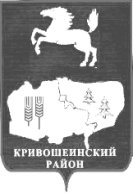 АДМИНИСТРАЦИЯ КРИВОШЕИНСКОГО РАЙОНАПОСТАНОВЛЕНИЕ04.06.2020                                                                                                                       № 288  с. Кривошеино Томской областиОб установлении расходных обязательств и о распределении иного межбюджетного трансферта для выполнения работ по подготовке объектов ЖКХ к отопительному периоду 2020-2021 гг. в рамках государственной программы «Развитие коммунальной и коммуникационной инфраструктуры в Томской области», утвержденной постановлением Администрации Томской области от 29.08.2019г. № 309а(внесены изменения постановлением Администрации Кривошеинского района от 30.11.2020 №700)  В соответствии с Федеральным Законом от 06.10.2013 № 131-ФЗ «Об общих принципах организации местного самоуправления в Российской Федерации», решением Думы Кривошеинского района от 26.12.2019 № 320 «Об утверждении бюджета муниципального образования Кривошеинский район на 2020 год и плановый период 2021 и 2022 годов»  Постановляю:	1.Установить расходные обязательства муниципального образования Кривошеинский район для выполнения работ по подготовке объектов ЖКХ к отопительному периоду 2020-2021 гг. в  рамках государственной программы «Развитие коммунальной и коммуникационной инфраструктуры в Томской области», утвержденной постановлением Администрации Томской области от 29.08.2019г. № 309а, (далее – «государственная программа»), в следующих размерах:	1)Размер субсидии в 2020 году,  предоставляемой из областного бюджета бюджету муниципального образования Кривошеинский район на подготовку объектов ЖКХ к отопительному периоду 2020-2021 гг. в рамках государственной программы, в сумме 2 540 800  (два миллиона пятьсот сорок тысяч восемьсот) рублей.	2) Объем бюджетных ассигнований, предусмотренных в бюджете муниципального образования Кривошеинский район Томской области в 2020 году на софинансирование на указанные цели- 34 734,37 (тридцать четыре тысячи семьсот тридцать четыре) рубля 37 копеек.		Объем бюджетных ассигнований, предусмотренных в бюджете муниципального образования Кривошеинское сельское поселение в 2020 году на софинансирование на указанные цели- 370 590 (триста семьдесят тысяч пятьсот девяносто) рублей.	Объем бюджетных ассигнований, предусмотренных в бюджете муниципального образования Володинское сельское поселение в 2020 году на софинансирование на указанные цели- 89 683,90 (восемьдесят девять тысяч шестьсот восемьдесят три) рубля 90 копеек.	2. Управлению финансов Администрации Кривошеинского района произвести выделение бюджетных ассигнований:- бюджету Кривошеинского сельского поселения – 1 952 105,71 (один миллион девятьсот пятьдесят две тысячи сто пять) рублей 71 копейка из областного бюджета, 34 734,37 (тридцать четыре тысячи семьсот тридцать четыре) рубля 37 копеек из бюджета муниципального образования Кривошеинский район Томской области.  - бюджету Володинского сельского поселения – 588 694,29 (пятьсот восемьдесят восемь тысяч шестьсот девяносто четыре) рубля 29 копеек из областного бюджета, предусмотренных пункта 1 настоящего постановления путем предоставления иного межбюджетного трансферта.	3.Настоящее постановление вступает в силу с даты его подписания.         	4.Опубликовать настоящее постановление в Сборнике нормативных актов Администрации Кривошеинского района и разместить на официальном сайте муниципального образования Кривошеинский район в сети «Интернет». 	5.Контроль за исполнением настоящего постановления возложить на заместителя Главы Кривошеинского района по вопросам ЖКХ, строительства, транспорта, связи, ГО и ЧС.Глава Кривошеинского района	(Глава Администрации)			                                                           С.А. Тайлашев